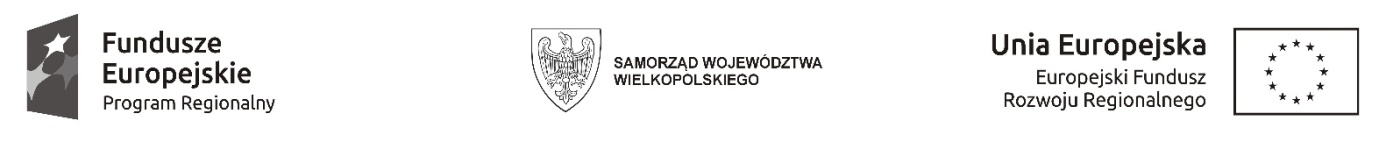 Sfinansowano w ramach reakcji Unii na pandemię COVID-19WCPIT/EA/381-47/2023Załącznik nr 1 – opis przedmiotu zamówieniaAparat do laserowej mikrodysekcjiAparat do laserowej mikrodysekcji – 1 szt. Mikrodysektor laserowy umożliwiający precyzyjne, szybkie i efektywne izolowanie badanego materiału obserwowanego w mikroskopie świetlnym z preparatów FFPE (patologia molekularna); możliwość ekstrakcji tkanek, komórek, oraz fragmentów komórek (np. jądra komórkowe, chromosomy) w niezmienionym stanie, zarówno pod względem morfologicznym, jak i biochemicznym do badań molekularnych wymagających homogenności badanego materiału; możliwa dalsza izolacja kwasów nukleinowych z wyekstrahowanych tkanek/komórek i wykorzystanie do sekwencjonowania NGS; temperatura pracy 15-25 st.C, zasilanie 220V;Aparat do laserowej mikrodysekcji – 1 szt. Mikrodysektor laserowy umożliwiający precyzyjne, szybkie i efektywne izolowanie badanego materiału obserwowanego w mikroskopie świetlnym z preparatów FFPE (patologia molekularna); możliwość ekstrakcji tkanek, komórek, oraz fragmentów komórek (np. jądra komórkowe, chromosomy) w niezmienionym stanie, zarówno pod względem morfologicznym, jak i biochemicznym do badań molekularnych wymagających homogenności badanego materiału; możliwa dalsza izolacja kwasów nukleinowych z wyekstrahowanych tkanek/komórek i wykorzystanie do sekwencjonowania NGS; temperatura pracy 15-25 st.C, zasilanie 220V;Statyw mikroskopu świetlnego do podłączenia modułu laserowego do mikrodysekcji materiału, parametry i wyposażenie:Statyw mikroskopu świetlnego do podłączenia modułu laserowego do mikrodysekcji materiału, parametry i wyposażenie:1Statyw mikroskopowy dla systemu mikrodysekcji laserowej w układzie prostym (nieodwrócony) powinien być konstrukcyjnie przystosowany i zawierać niezbędne elementy do obserwacji w świetle przechodzącym i współpracy z modułem do mikrodysekcji laserowej.2Zautomatyzowany, kodowany, min. siedmiopozycyjny rewolwer obiektywowy.3Tubus trinokularowy z portem na kamerę. Przełączanie obrazu pomiędzy portem na kamerę, a okularami w trzech pozycjach: 100/0 – 50/50 – 0/100 %4Kolorowy panel LCD sterujący zautomatyzowanymi funkcjami mikroskopu, Zintegrowany w stopie statywu, dotykowy.5Statyw wyposażony w przyciski sterujące funkcjami oświetlenia mikroskopu z min. 10 programowalnymi przyciskami umożliwiającymi obsługę zmotoryzowanych funkcji mikroskopu (np. zmiana trybu kontrastu).7Kondensor dla światła przechodzącego z soczewką o aperturze numerycznej min. 0,55 NA i dystansie pracy min. 28mm8Oświetlacz do światła przechodzącego LED o mocy maks. 15W i czasem życia min. 25 000 godz.9Skanujący stolik przedmiotowy z możliwością automatycznego przesuwu w osiach XY (przesuw z wykorzystaniem zewnętrznego kontrolera lub oprogramowania). Zewnętrzny kontroler stolika z osobnymi dwoma pokrętłami do niezależnego przesuwu stolika w osi X i Y oraz z trzecim pokrętłem do zdalnego ustawiania ostrości preparatu w osi Z. Wszystkie trzy pokrętła powinny mieć regulowaną czułość obrotu.10Uchwyty do stolika przedmiotowego pozwalające na umieszczenie na nim probówek laboratoryjnych typu Eppendorf 0,2 i 0,5 ml do zbierania wyciętego materiału oraz szkiełek mikroskopowych standardowych (50x76mm)11Okulary o powiększeniu 10x i liczbie polowej FN 20 mm z korekcją dioptryjną12Obiektywy dedykowane systemom do laserowej mikrodysekcji (gdzie wiązka lasera jest prowadzona przez optykę obiektywu), o standardowej długości optycznej 45mm, nieimmersyjne (suche), o minimalnych parametrach (apertura numeryczna i dystans pracy):Obiektyw semiplanapochromatyczny 5x/0,12, odległość robocza 11,7 mm o wysokiej transparentności dla światła UVObiektyw semiplanapochromatyczny 20x/0.40; odległość robocza: 6,9mm; regulowana korekcja dla szkiełka nakrywkowego (dna szalki) o grubości od 0 do 2mm. Obiektyw semiplanapochromatyczny 40x/0.60; odległość robocza: 1,9 – 3,3mm; regulowana korekcja dla szkiełka nakrywkowego (dna szalki) o grubości od 0 do 2mm. Dedykowany do mikrodysekcji laserowej13Kolorowa kamera cyfrowa z sensorem CMOS , max. wielkość obrazu 3072x2048 px,  obraz live 3072x2048 px - 32fps, czas ekspozycji 1ms - 10s, wielkość pixela 2.4 μm x 2.4 μm, zakres dynamiki >72dB , port USB3.0 Moduł laserowy do mikrodysekcji materiału połączony ze statywem mikroskopu świetlnego, parametry i wyposażenie:Moduł laserowy do mikrodysekcji materiału połączony ze statywem mikroskopu świetlnego, parametry i wyposażenie:14Laser do mikrodysekcji diodowy o długości fali 355nm (+/- 2 nm); maksymalna moc impulsu nie mniejsza niż 70 µJ; częstotliwość 80Hz. Wiązka lasera wycinająca materiał powinna być przeprowadzana przez obiektyw mikroskopu celem zapewnienia maksymalnej dokładności cięcia oraz szybkości. Możliwość regulacji intensywności światła lasera w zakresie 0 – 100% oraz  apertury lasera (średnica wiązki lasera = grubość linii cięcia)15Wycięte fragmenty powinny być zbierane do konwencjonalnych naczyń laboratoryjnych, umieszczonych pod badanym preparatem, takich jak: probówki PCR 0,2 ml, 0,5 ml. Kolektor na wycięty materiał umieszczany pod stolikiem przedmiotowym mikroskopu dla grawitacyjnego zbierania wyciętego materiału zaraz po jego wycięciu16Oprogramowanie sterujące modułem do mikrodysekcji, do akwizycji, analizy oraz obróbki obrazu. Możliwość zaznaczania linii cięcia materiału o dowolnych kształtach, wycinania materiału po zaznaczeniu wszystkich pozycji na obrazie lub cięcia w czasie rzeczywistym. Możliwość rejestracji filmu video z procesu wycinania materiału.17W celu zapewnienia maksymalnej kompatybilności urządzenia, zarówno statyw mikroskopu świetlnego, moduł laserowy do mikrodysekcji jak i oprogramowanie sterujące mają pochodzić od jednego producentaJednostka sterująca i akcesoria:Jednostka sterująca i akcesoria:18Komputer z monitorem o parametrach odpowiednich dla sterowania w/w systemem z  monitorem min. 24”, 1920x1080 oraz monitorem min. 24”, dotykowym, z piórem elektronicznym 19Komputer z monitorem do archiwizacji danych, oraz wykonanych dysekcji z monitorem tzw min. 34”, 3440x144020Pakiet startowy z zestaw materiałów zużywalnych obejmujący:1/:  Szkiełka
- 5 szkiełek z membraną PEN (2 µm) 
- 5 szkiełek z membraną PEN (4 µm) 
- 5 stalowych ramek z membraną  PEN (4 µm) 
- 5 stalowych ramek z membraną PET (1,4 µm) 
- 5 stalowych ramek z membraną POL (0,9 µm) 
- 5 szkiełek z membraną PPS (1,2 µm)2/ Mebrany PEN do mikrodysekcji
- ramka metalowa
- wymiary 43x16
- 50 szt. w opakowaniu3/ Mebrany PEN do mikrodysekcji
- podłoże szklane
- wymiary 26x76
- 50 szt. w opakowaniu